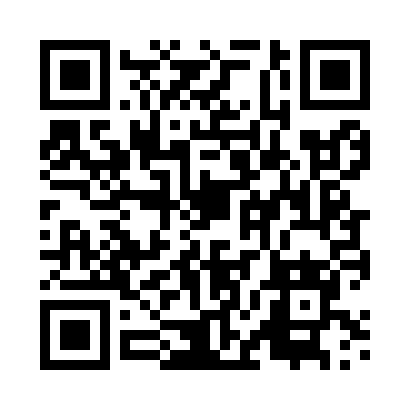 Prayer times for Stare, PolandWed 1 May 2024 - Fri 31 May 2024High Latitude Method: Angle Based RulePrayer Calculation Method: Muslim World LeagueAsar Calculation Method: HanafiPrayer times provided by https://www.salahtimes.comDateDayFajrSunriseDhuhrAsrMaghribIsha1Wed2:375:1712:495:588:2210:532Thu2:365:1512:495:598:2310:543Fri2:355:1412:496:008:2510:554Sat2:345:1212:496:018:2710:565Sun2:335:1012:496:028:2910:566Mon2:335:0812:496:048:3010:577Tue2:325:0612:496:058:3210:588Wed2:315:0412:486:068:3410:589Thu2:305:0212:486:078:3510:5910Fri2:305:0112:486:088:3711:0011Sat2:294:5912:486:098:3911:0012Sun2:284:5712:486:108:4111:0113Mon2:274:5512:486:118:4211:0214Tue2:274:5412:486:128:4411:0315Wed2:264:5212:486:128:4511:0316Thu2:264:5112:486:138:4711:0417Fri2:254:4912:486:148:4911:0518Sat2:244:4812:486:158:5011:0519Sun2:244:4612:496:168:5211:0620Mon2:234:4512:496:178:5311:0721Tue2:234:4312:496:188:5511:0822Wed2:224:4212:496:198:5611:0823Thu2:224:4112:496:208:5811:0924Fri2:214:3912:496:208:5911:1025Sat2:214:3812:496:219:0111:1026Sun2:204:3712:496:229:0211:1127Mon2:204:3612:496:239:0311:1128Tue2:204:3512:496:249:0511:1229Wed2:194:3412:506:249:0611:1330Thu2:194:3312:506:259:0711:1331Fri2:194:3212:506:269:0811:14